КОНСУЛЬТАЦИЯ ДЛЯ РОДИТЕЛЕЙЧтобы речь была красивой и правильной.Вы хотите, чтобы речь вашего ребенка была красивой и правильной? Конечно, хотите. Ведь каждый из нас хочет, чтобы его ребенок был успешным, умел знакомиться и находить общий язык с другими людьми.Мы хотим дать вам несколько рекомендаций, как помочь своему ребенку в этом нелегком деле.Помните:☺В развитии у ребенка речи вы играете главную роль.Для ребенка Вы являетесь языковым и речевым образцом; он разговаривает так, как говорят его домашние (интонации, тон, речевые и грамматические ошибки).☺Ребенок постоянно наблюдает, изучает окружающий мир и понимает гораздо больше, чем может сказать.☺Не «сюсюкайтесь» с малышом, который вышел из младенческого возраста, разговаривайте с ним спокойно, не растягивая специально слова и не замедляя речь.☺Вы должны обеспечить ребенка возможностью пользоваться каждым из 5-и чувств: он должен видеть, слышать, трогать, пробовать на вкус, чувствовать окружающий мир.☺Поощряйте стремление задавать вопросы.☺Поощряйте любопытство и воображение.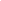 ☺Всегда внимательно слушайте ребенка, разговаривайте с ним, не перебивая и не подгоняя.☺Читайте ребенку каждый день.☺Не обязательно находиться рядом с ребенком постоянно, достаточно быть в пределах его досягаемости. Важно качество, а не количество времени, которое родители уделяют ребенку.☺Не скупитесь на похвалу, поощрение, объятия.☺У ребенка должно быть достаточно новых впечатлений (но не слишком много).☺Поощряйте общение и игры с другими детьми.☺Пусть ребенок регулярно слушает кассеты с любимыми песенками, сказками, музыкой, стихами.☺Играйте вместе с ребенком, если он просит.☺Установите четкие правила, которых не должно быть слишком много, но они должны всегда выполняться.Знаете ли вы, почему так важно учить ребенка пересказывать?Это развивает связную монологическую речь. Вырабатывается умение слушать литературное произведение, отвечать на вопросы взрослых. Тренируется память ребенка.Мы подскажем вам, как научить ребенка пересказывать короткие литературные тексты (сказки и рассказы).На первом этапе обучения пересказу хорошо использовать метод отраженного пересказа. Ребенок включается в рассказ взрослого, повторяя слово или целое предложение, как бы помогая ему.Так малыш подводится к самостоятельному воспроизведению литературного произведения.На следующем этапе можно переходить к пересказу по вопросам:После того как ребенок овладел пересказом сказки, можно предложить ему пересказать маленькие рассказы с несложной фабулой. Хороший образец - лаконичные рассказы Л.Н.Толстого для детей.